  №   38                                                                                  от 06 ноября 2015г. 		                                                                                                   РЕШЕНИЕ Собрания  депутатов  муниципального  образования«Шиньшинское сельское поселение»О внесении изменений на Положения  об администрации    муниципального образования "Шиньшинское сельское поселение". Собрание депутатов муниципального образования «Шиньшинское сельское поселение» решает:    1.Внести в решение Собрания депутатов муниципального образования «Шиньшинское сельское поселение» следующие изменения:   -часть 2 пункта 2.1. подпункт 15  изложить в следующей редакции:   -"обеспечение условий для развития на территории поселения физической культуры, школьного  спорта  и массового спорта, организация проведения официальных физкультурно-оздоровительных и спортивных мероприятий поселения";часть 2 пункта 2.2. подпункт 1 изложить в следующей редакции:   "осуществление мероприятий по отлову и содержанию безнадзорных животных ,обитающих на территории поселения."Глава муниципального образования "Шиньшинское сельское поселение",председатель Собрания депутатов                                 Р.НиколаеваШенше ял кундем»муниципальный образованийын депутатше- влакын  Погынжо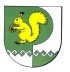 Собрание депутатовмуниципального образования«Шиньшинское сельское поселение»425 154 Морко район.Шенше ял, Петров  урем, 1вТелефон-влак: 9-61-97425 154, Моркинский район,село Шенше, ул.Петрова, 1вТелефоны: 9-61-97